 )De verantwoordelijken voor een gereglementeerde functie bij een openbare beleggingsvennootschap moeten beschikken over de voor de uitoefening van de functie vereiste passende deskundigheid en professionele betrouwbaarheid.De FSMA verwacht dat de aangestelde personen de FSMA onverwijld op de hoogte brengen van elk feit of element dat een wijziging inhoudt van de bij de benoeming of de herbenoeming verstrekte informatie, en dat een betekenisvolle invloed kan hebben op de voor de uitoefening van de betrokken functie vereiste passende deskundigheid en professionele betrouwbaarheid. In die context vragen wij u om deze vragenlijst in te vullen met het oog op de overlegging van die wijzigingen. Deze vragenlijst bestaat uit twee delen, die beide moeten worden ingevuld.Bent u verantwoordelijk voor een gereglementeerde functie? Vul dan luik A in.Als u twijfelt of bepaalde informatie relevant is, doet u er goed aan ze toch te vermelden. U kan daarbij toelichten waarom u denkt dat de informatie niet (meer) relevant is. De FSMA zal haar beslissing nemen op basis van een algemene en gewogen beoordeling van alle informatie waarover zij beschikt. Wij kijken onder meer naar eventuele verzachtende omstandigheden, de mate waarin de feiten aan u toerekenbaar zijn, de genomen maatregelen om de problemen op te lossen, het tijdsverloop sinds de feiten, … Wij kunnen u ook uitnodigen voor een gesprek.Bent u de openbare beleggingsvennootschap? Vul dan luik B in.Wij eerbiedigen uw privacyLuik A: U bent verantwoordelijk voor een gereglementeerde functieU verbindt zich ertoe om volledig en waarheidsgetrouw te antwoorden ☐	Ik verbind me ertoe de gegevens volledig en waarheidsgetrouw in te vullen. Ik ben me ervan bewust dat het achterhouden of vervalsen van informatie een negatieve invloed kan hebben op de beoordeling van mijn professionele betrouwbaarheid en passende deskundigheid door de FSMA.Uw functieU bent ...U oefent een functie uit bij ...Telkens als in deze vragenlijst “de instelling” wordt vermeld, bedoelen we deze onderneming.U oefent een functie uit van ...Welke functie?Houden de wijzigingen verband met een eventuele cumul van functies die een impact kan hebben op uw beschikbaarheid?	Ja	NeeZo ja, duid hieronder aan welke functie(s) u thans cumuleert (vink, in voorkomend geval, meerdere functies aan).Opgelet!Als u een nieuwe gereglementeerde functie uitoefent bij een gereglementeerde onderneming onder het toezicht van de FSMA, moet u haar alle informatie en documenten bezorgen over de nieuwe functie die u met uw huidige functie cumuleert. Gebruik daarvoor de juiste vragenlijst. Nieuwe elementen in verband met uw deskundigheid of professionele betrouwbaarheidU moet ons alle feiten en elementen meedelen die:zich hebben voorgedaan sinds uw benoeming, uw herbenoeming of de periodieke beoordeling ervan, eneen betekenisvolle invloed kunnen hebben op uw professionele betrouwbaarheid en/of uw passende deskundigheid.Hiervoor vult u de betrokken rubriek(en) van luik A van de vragenlijst voor de initiële benoeming in, namelijk :de “Vragenlijst voor de kandidaten voor een gereglementeerde functie bij een openbare beleggingsvennootschap”; ofde “Vragenlijst voor benoeming en erkenning als complianceofficer bij een zelfbeheerde openbare beleggingsvennootschap”. Vergeet niet om, indien nodig, ook het toelichtingsdocument “professionele betrouwbaarheid” en/of het toelichtingsdocument “belangenconflicten” in te vullen en de vereiste bijlagen toe te voegen.Vul elke rubriek van de vragenlijst “initiële benoeming” waarvan de inhoud gewijzigd is, opnieuw in en voeg ze bij deze kennisgeving.Uw handtekeningLuik B: U bent de instelling U moet ons alle feiten en elementen meedelen die: zich hebben voorgedaan sinds de benoeming, de herbenoeming of de periodieke beoordeling van de betrokken persoon, en een betekenisvolle invloed kunnen hebben op zijn professionele betrouwbaarheid en/of deskundigheid.U deelt de volgende feiten of elementen mee ...Nieuwe elementen over de functie van erkend complianceofficerU moet deze rubriek enkel invullen als u deze vragenlijst voor uw erkend complianceofficer invult. Vul elke rubriek van de vragenlijst “initiële benoeming” waarvan de inhoud gewijzigd is, opnieuw in en voeg ze bij deze kennisgeving.Beoordeling door de instelling van de nieuwe elementen over de deskundigheid of professionele betrouwbaarheid van de betrokken persoonWelke conclusie trekt de instelling uit de wijzigingen in de informatie die eerder aan de FSMA werd overgelegd met betrekking tot de deskundigheid en de professionele betrouwbaarheid van de betrokken persoon?De instelling is, op grond van een zorgvuldige en redelijke beoordeling, van oordeel dat de betrokken persoon over de passende deskundigheid en professionele betrouwbaarheid blijft beschikken.	Ja	Nee Indien nee, zal de instelling volgende maatregelen nemenVoeg zo nodig lijnen toe.Handtekening van de instellingU bevestigt aan de FSMA dat ...	u gemachtigd bent om deze vragenlijst in te vullen in naam van de instelling;	de antwoorden op deze vragenlijst juist en volledig zijn; 	de instelling nauwgezet heeft gecontroleerd dat de antwoorden op de vragen in luik A van deze vragenlijst juist en volledig zijn.Opgelet!De instelling moet de FSMA spontaan en onmiddellijk op de hoogte brengen als de antwoorden op deze vragenlijst niet meer geldig zijn. Zij gebruik daarvoor de vragenlijst met het oog op de kennisgeving van wijzigingen betreffende de passende deskundigheid of de professionele betrouwbaarheid. Deze verplichting geldt vooral indien de wijziging van de verstrekte informatie een betekenisvolle invloed kan hebben op de vereiste deskundigheid en de professionele betrouwbaarheid van de verantwoordelijke voor de gereglementeerde functie, of op de collectieve geschiktheid van de raad van bestuur. Wij vragen daarbij uw bijzondere aandacht voor de hoofdstukken over de professionele betrouwbaarheid, de belangenconflicten en de tijdsbesteding.Vergeet de FSMA ook niet onmiddellijk op de hoogte te brengen van de stopzetting van de betrokken functie. Gebruik daarvoor de vragenlijst waarmee u de stopzetting van een gereglementeerde functie ter kennis brengt van de FSMA.Wat is de wettelijke basis van deze vragenlijst?De FSMA stelt u deze vragen op basis van artikel 39 van de ICBE-wet en artikel 206 van de AICB-wet.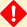 Het is belangrijk dat u alle vragen ernstig, waarheidsgetrouw en volledig beantwoordt. De kwaliteit van uw antwoorden zal een grote invloed hebben op de verwerkingstijd van uw kennisgeving. U moet in uw antwoorden alle informatie vermelden waarvan u redelijkerwijze kan aannemen dat ze relevant zou kunnen zijn voor onze beoordeling. Bij haar beoordeling zal de FSMA rekening houden met de concrete omstandigheden en met de toelichting die u geeft.Het verdient aanbeveling dit document elektronisch in te vullen.Verwerking van persoonsgegevensDe FSMA verwerkt de persoonsgegevens die via deze vragenlijst en de bijbehorende bijlagen worden verstrekt, op de wijze die in haar Privacybeleid is beschreven. De FSMA verzamelt de opgevraagde persoonsgegevens in het kader van de uitoefening van haar toezicht op de naleving van de vereisten inzake professionele betrouwbaarheid en passende deskundigheid, zoals bepaald bij artikel 39 van de ICBE-wet en artikel 206 van de AICB-wet. Zij kan de gegevens die in het kader van deze vragenlijst worden meegedeeld, ook gebruiken bij de beoordeling van toekomstige kandidaatstellingen voor dezelfde functie of voor functies waarvoor soortgelijke vereisten inzake professionele betrouwbaarheid en passende deskundigheid gelden, alsook bij haar toezicht op de permanente naleving van die vereisten in het kader van reeds uitgeoefende mandaten bij ondernemingen die onder haar toezicht staan.In het Privacybeleid vindt u eveneens meer informatie over uw privacyrechten en over hoe u deze rechten kan uitoefenen. Indien u in deze vragenlijst en/of het bijhorende toelichtingsdocument persoonsgegevens deelt van andere personen, vragen we u om die personen op de hoogte te stellen dat hun persoonsgegevens zijn meegedeeld aan de FSMA en dat de FSMA die gegevens zal verwerken in overeenstemming met haar Privacybeleid voor Fit & Proper-onderzoeken, dat beschikbaar is op haar website. Zonder voornoemde verklaring is dit document niet rechtsgeldig. Vink voornoemde verklaring dan ook steeds aan. Zo voorkomt u dat de verwerking van uw aanvraag nodeloos vertraging oploopt.NaamVoorna(a)m(en)RijksregisternummerGeslachtWoonplaatsTelefoonnummer(Professioneel) e-mailadresNaam van de instellingOndernemingsnummerUw functie(Duid hiernaast alle opties aan die op u van toepassing zijn)	Niet-uitvoerend bestuurder 	Uitvoerend bestuurder 	Effectief leider (die geen deel uitmaakt van de raad van bestuur)	Verantwoordelijke van de interneauditfunctie	Verantwoordelijke van de risicobeheerfunctie	Verantwoordelijke van de compliancefunctie	Lid van een comité 	naam van dit comité: ……........................................................	Verantwoordelijke voor een sleutelfunctie (effectief leider)	welke sleutelfunctie? ……........................................................ Verantwoordelijke voor een onafhankelijke controlefunctie	welke onafhankelijke controlefunctie? ……........................................................ Complianceverantwoordelijke bij een andere gereglementeerde onderneming welke gereglementeerde onderneming? …………………………………………………………………Duid in onderstaande tabel aan in welke rubriek van de vragenlijst “Initiële benoeming” de eerder bezorgde informatie is gewijzigd.Duid in onderstaande tabel aan in welke rubriek van de vragenlijst “Initiële benoeming” de eerder bezorgde informatie is gewijzigd.3.1.   de informatie in rubriek “U beschikt over de passende deskundigheid” van de vragenlijst “Initiële benoeming” is gewijzigd	Ja	Nee3.2.  de informatie in rubriek “U beschikt over de nodige professionele betrouwbaarheid” van de vragenlijst “Initiële benoeming” is gewijzigd	Ja	Nee3.3.  de informatie in rubriek “U weet welke mogelijke belangenconflicten spelen” van de vragenlijst “Initiële benoeming” is gewijzigd	Ja	Nee3.4.  de informatie in rubriek “U kan voldoende tijd aan de functie besteden” van de vragenlijst “Initiële benoeming” is gewijzigd	Ja	NeeVóór u ondertekent: Hebt u de verplichte verklaring in punt 1 aangevinkt? Hebt u alle onderdelen juist en volledig ingevuld en alle vragen beantwoord? Hebt u de relevante rubrieken van het formulier “Vragenlijst voor de kandidaten van een gereglementeerde functie bij een openbare beleggingsvennootschap” of, als u erkend complianceofficer bent, van het formulier “Vragenlijst voor benoeming en erkenning als complianceofficer” ingevuld? Hebt u een toelichtingsdocument ingevuld en toegevoegd voor alle uitspraken over uw professionele betrouwbaarheid die niet meer (volledig) juist zijn? Zo ja: hebt u de bijbehorende bijlagen toegevoegd (kopie van vonnissen, ...)? Hebt u een toelichtingsdocument ingevuld en toegevoegd voor alle uitspraken over belangenconflicten die niet meer (volledig) juist zijn? Vergeet niet deze vragenlijst te ondertekenen en te dateren.Opgelet: U moet de instelling en de FSMA spontaan en onmiddellijk op de hoogte brengen als de antwoorden die u hier gegeven hebt, moeten worden aangepast omwille van nieuwe omstandigheden. Gebruik daarvoor deze vragenlijst. Deze verplichting geldt vooral indien de wijziging van de verstrekte informatie een betekenisvolle invloed kan hebben op uw passende deskundigheid en/of professionele betrouwbaarheid.DatumNaamHandtekeningVermeld in onderstaande tabel in welke rubriek van de vragenlijst “Initiële benoeming” de gegevens zijn gewijzigdVermeld in onderstaande tabel in welke rubriek van de vragenlijst “Initiële benoeming” de gegevens zijn gewijzigd2.1.  de informatie in rubriek “U bent van mening dat de positie van de kandidaat binnen de instelling aan de wettelijke vereisten voldoet” van de vragenlijst “Initiële benoeming” is gewijzigd	Ja	Nee2.2.  de informatie in rubriek “Uw instelling beschikt over een beleid om belangenconflicten te voorkomen en te beheren” van de vragenlijst “Initiële benoeming” is gewijzigd	Ja	Nee2.3.  de informatie in rubriek “U bent van oordeel dat de kandidaat over de nodige vaardigheden beschikt om de verantwoordelijkheid voor de compliancefunctie te dragen” van de vragenlijst “Initiële benoeming” is gewijzigd	Ja	Nee2.4.  de informatie in rubriek “U hebt een rechtsbijstandsverzekering afgesloten” van de vragenlijst “Initiële benoeming” is gewijzigd	Ja	NeeAard van de maatregelenModaliteiten en termijnenDatumNaam van de vertegenwoordiger van de instelling Voornaam van de vertegenwoordiger van de instellingFunctie bij de instelling Handtekening